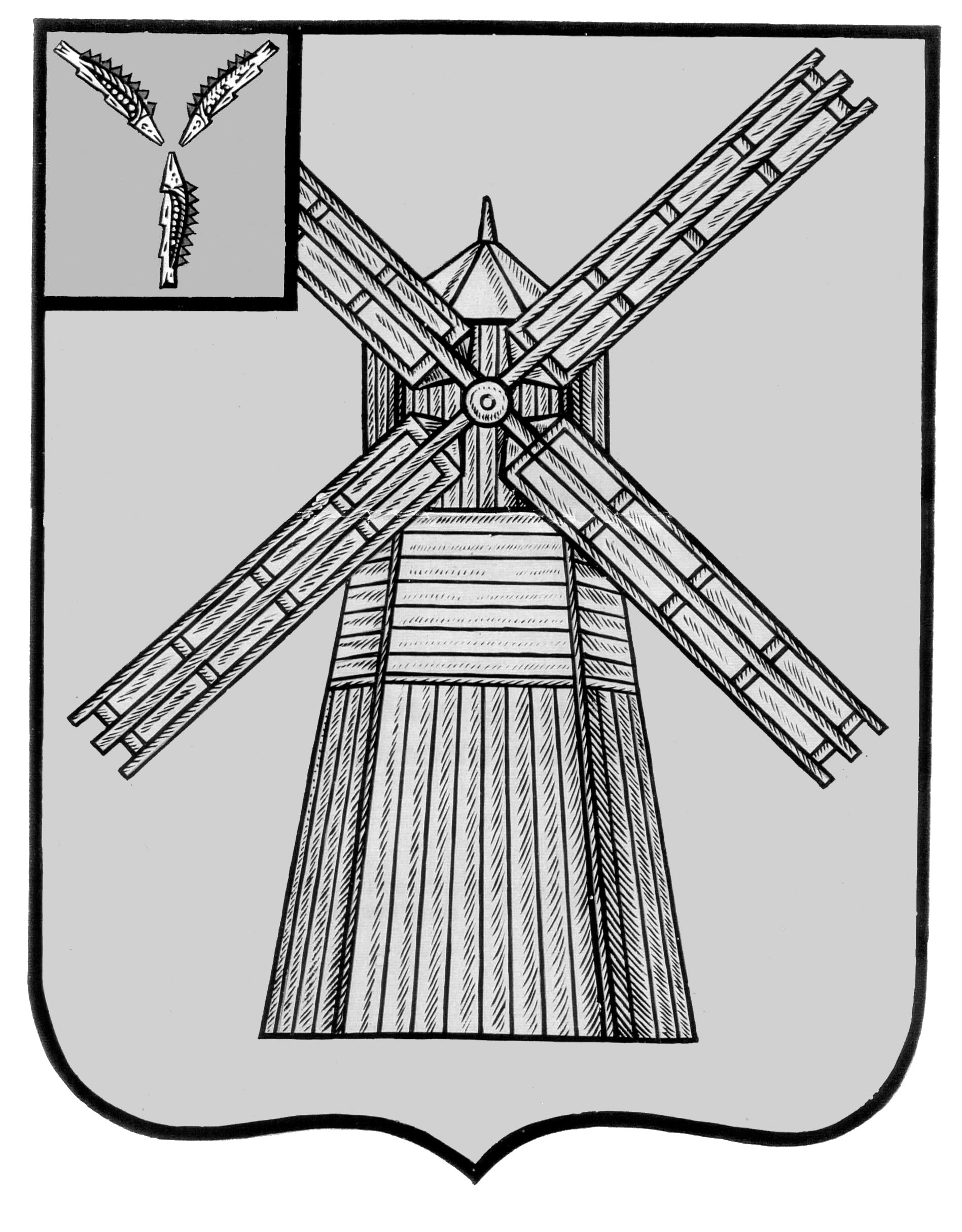 СОБРАНИЕ ДЕПУТАТОВПИТЕРСКОГО МУНИЦИПАЛЬНОГО РАЙОНА САРАТОВСКОЙ ОБЛАСТИРЕШЕНИЕот 1 ноября 2016 года                                                                            № 2-2Об особенностях составления и утвержденияпроекта бюджета Питерскогомуниципального района на 2017 год   В соответствии с Федеральным Законом от 02.06.2016 г № 158-ФЗ «Об особенностях составления и утверждения проектов бюджетов  бюджетной системы Российской Федерации на 2017 год, о внесении  изменений в отдельные законодательные акты Российской Федерации,  руководствуясь Уставом Питерского муниципального района, Собрание депутатов Питерского муниципального района РЕШИЛО: Приостановить до 1 января 2017 года действие п.2 статьи 13. «Внесение проекта решения о бюджете муниципального района в Собрание депутатов и контрольно-счетную комиссию муниципального района» решения Собрания депутатов Питерского муниципального района от 11 июня 2015 года №53-3 «Об утверждении Положения о бюджетном процессе в Питерском муниципальном районе Саратовской области».  Проект решения о  бюджете муниципального района на 2017 год считается внесенным  в срок, если он доставлен  в Собрание депутатов муниципального района до 17 часов 13 декабря 2016 года. Настоящее  решение вступает в силу со дня его подписания.Председатель Собрания Питерского муниципального района                                                В.Н. Дерябин